Havenstreet and Ashey Parish Council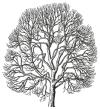 Clerk: Chris Binnie146 Marlborough RoadRydeIsle of WightPO33 1ARTel: 01983 565334clerk@havenstreetandasheypc.co.uk19 July 2013TO: All Members of Havenstreet and Ashey Parish CouncilDear CouncillorYou are hereby summoned to attend a meeting of Havenstreet and Ashey Parish Council to be held at the Calbourne Room, Steam Railway Centre, Havenstreet, on Thursday 25 July 2013 at 7pm, for the purpose of transacting the following business.C BinnieClerkA 15 minute Public Forum will precede the Parish Council MeetingMembers of the public are invited to address the meeting, about matters to be discussed.AGENDA  ApologiesTo receive apologies for absenceDeclarations of InterestTo receive any declarations of interestsMinutes of previous meetingsTo take as read and confirm as accurate the minutes of the meeting held on 4 July 2013.      4.    Planning    To consider the following applications:P/00818/13,  TCP/27238/E   Land adjacent to Sans Souci, Main Road, Havenstreet.Variation of conditions 9 & 11to allow the visibility splays to be implemented prior to development, but the footway to be implemented prior to occupation of the residential units.P00898/13,    TCP/07158/BApple Tree Cottage, Church Road, Havenstreet.Demolition of porch, stores and garage; proposed single storey side extension to provide additional living accommodation and new porch.   	5.     CorrespondenceTo consider any correspondence received.     6.      Finance       	    To authorise payment of accounts.7.      Date of Next Meeting  Thursday 5 September 2013 at Havenstreet Community Centre at 7pm.